                  КАРАР                            №  39                   ПОСТАНОВЛЕНИЕ           «23» сентября 2020 й.                                          «23» снтября 2020г.О присвоении почтового адреса жилого дома на территории сельского поселения Янгантауский сельсовет муниципального района Салаватский район Республики Башкортостан.             В целях упорядочения названий улиц и номеров домов в населенных пунктах сельского поселения Янгантауский сельсовет, в соответствии с Федеральным законом №131 – ФЗ «Об общих принципах организации местного самоуправления в Российской Федерации». Уставом сельского поселения Янгантауский сельсовет муниципального района Салаватский район Республики Башкортостан. ПОСТАНОВЛЯЕТ:Жилой дом площадью 29,9 кв.м. с кадастровым номером 02:42:180301:105 расположенной по адресу: Республика Башкортостан, Салаватский р-н, д. Мусатово, ул. Лесная, д. 6, присвоить следующий почтовый адрес: 452492, Российская Федерация, Республика Башкортостан, Салаватский муниципальный район, сельское поселение Янгантауский сельсовет, деревня  Мусатово, улица Нагорная, дом №6.Глава сельского поселения                                                  Р.Р. АхметшинБАШҠОРТОСТАН  РЕСПУБЛИКАҺЫСАЛАУАТ РАЙОНЫ МУНИЦИПАЛЬ РАЙОНЫНЫҢ ЯНҒАНТАУ АУЫЛСОВЕТЫ АУЫЛ БИЛӘМӘҺЕ ХАКИМИӘТЕ452492, Сулпан  ауылыЙәшел урамы, 13 йорттел. (34777) 2-88-22, 2-88-52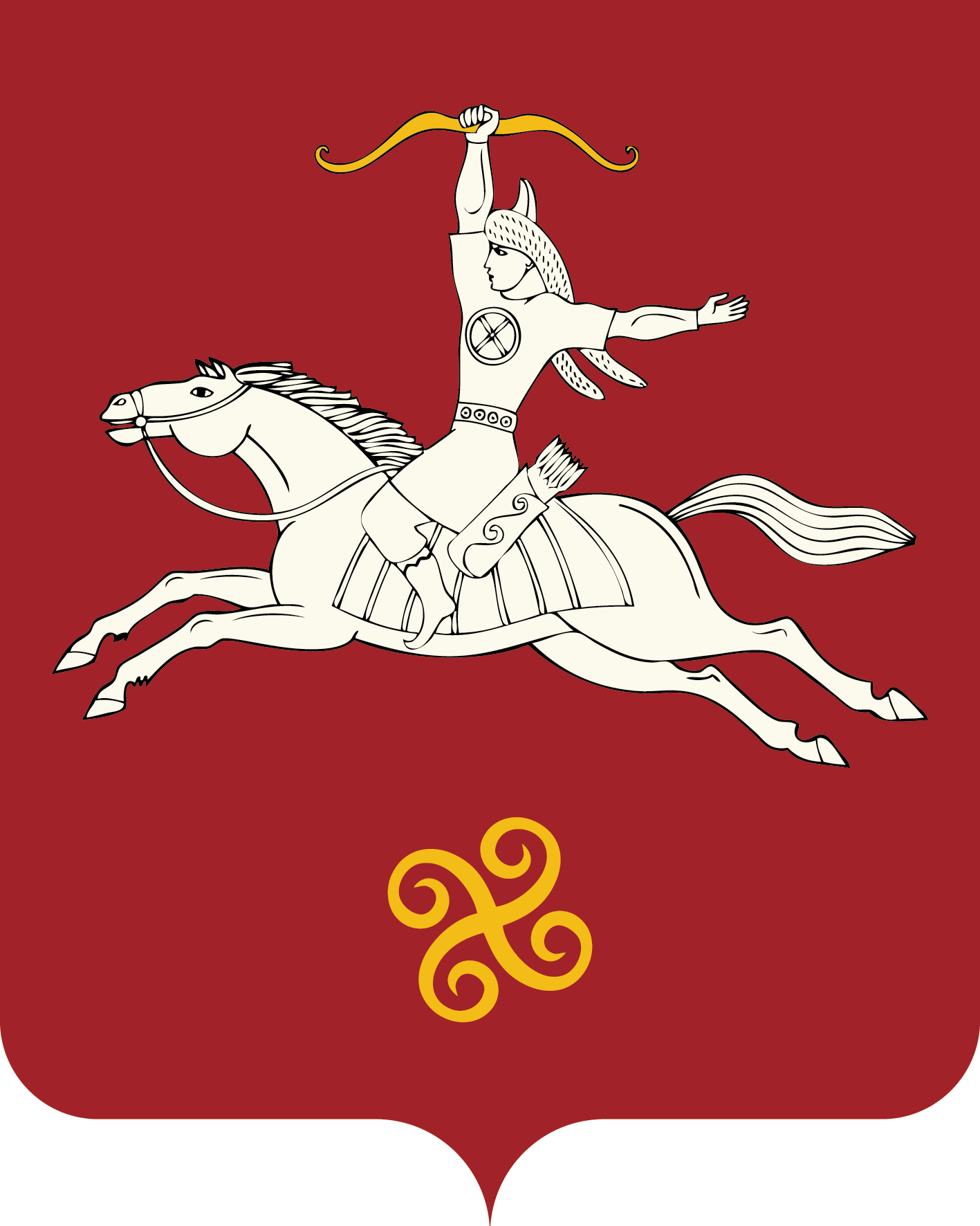 РЕСПУБЛИКА БАШКОРТОСТАНАДМИНИСТРАЦИЯ СЕЛЬСКОГО ПОСЕЛЕНИЯ ЯНГАНТАУСКИЙ СЕЛЬСОВЕТ МУНИЦИПАЛЬНОГО РАЙОНАСАЛАВАТСКИЙ РАЙОН452492, д.Чулпан, ул.Зелёная, д.13тел. (34777) 2-88-22, 2-88-52